TEHNISKĀ SPECIFIKĀCIJA Nr. TS 1623.002 v1Slīpdisks metālam un nerūsējošā tērauda apstrādei 125mmAttēlam ir informatīvs raksturs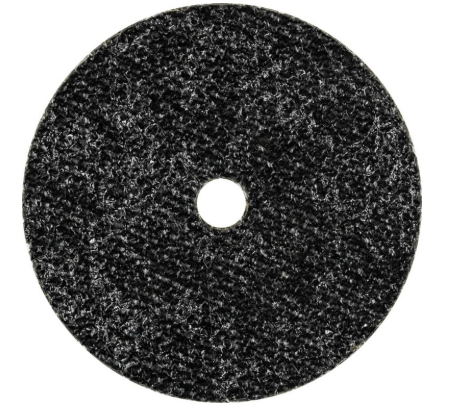 Nr.AprakstsMinimālā tehniskā prasībaPiedāvātā produkta konkrētais tehniskais aprakstsAvots PiezīmesVispārīgā informācijaVispārīgā informācijaRažotājs (ražotāja nosaukums un ražotājvalsts)Norādīt informāciju 1623.002 Slīpdisks metālam un nerūsējošā tērauda apstrādei 125mm. Norādīt pilnu preces tipa apzīmējumuParauga piegādes laiks tehniskajai izvērtēšanai (pēc pieprasījuma), darba dienasNorādīt vērtībuStandartiStandartiAtbilstība rūpnīcas kvalitātes un vadības standartam ISO 9001AtbilstLVS EN 12413+A1:2011 Drošuma prasības abrazīviem izstrādājumiem ar saistvieluAtbilstDokumentācijaDokumentācijaIr iesniegts preces attēls, kurš atbilst sekojošām prasībām: ".jpg" vai “.jpeg” formātā;izšķiršanas spēja ne mazāka par 2Mpix;ir iespēja redzēt  visu produktu un izlasīt visus uzrakstus uz tā;attēls nav papildināts ar reklāmu.AtbilstOriģinālā lietošanas instrukcija uz iepakojuma sekojošās valodāsLVTehniskā informācijaTehniskā informācijaSlīpdiska diametrs125 mmSlīpdiska biezums4.0 mmSlīpdiska stiprinājuma vietas diametrs22.23 mmParedzēts metāla un nerūsējošā tērauda apstrādeiAtbilst